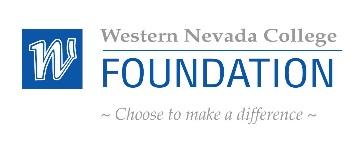 WNC Foundation Board of Directors Meeting AgendaFriday May 13, 2016Western Nevada College Carson Campus2201 W. College Parkway, Carson City, NV 89703President’s Board Room8:00 a.m. – 10:00 a.m.NOTE: Below is an agenda of all items scheduled to be considered. Notification is hereby provided that items on the agenda may be taken out of the order presented, two or more agenda items may be combined for consideration, and an agenda item may be removed from the agenda or discussion relating to an item on the agenda may be delayed at any time. Reasonable efforts will be made to assist and accommodate physically handicapped persons desiring to attend the meeting.  Please call the number listed in advance so that arrangements for attendance may be made. INTRODUCTIONS AND WELCOME (Niki Gladys, Executive Director)                INFORMATION ONLYPUBLIC COMMENT						          	               INFORMATION ONLY Public comment will be taken during this agenda item. No action will be taken on a matter raised under this item until the matter is included on an agenda as an item on which action may be taken. The Chair of the Board of Trustees may place reasonable limitations as to the amount of time individuals may address the Board. The Chair may elect to allow public comment on a specific agenda item when that item is being considered.AGENDAA. Carol Del Carlo - Board of Regents Candidate	  		        INFORMATION ONLYB. February 19, 2016 Board Meeting Minute Approval		         FOR POSSIBLE ACTIONC. Finance Committee Report (Sean Davison)		                       FOR POSSIBLE ACTION Financial UpdateRFP Update-Alternatives to Charles SchwabD. Development Committee Report (Darcy Houghton)		          FOR POSSIBLE ACTION E. President Burton’s College Update (Chet Burton)		          INFORMATION ONLYF. Approve and Welcome New Foundation Board Members                FOR POSSIBLE ACTIONMichelle KettenRochelle TisdaleG. Capital Campaigns (Niki Gladys)		                  	        	 INFORMATION ONLYAspen Science Labs (Tour immediately following the meeting)Reynolds Building AIT ProgramH. Update on upcoming events (Niki Gladys)				INFORMATION ONLYMay 19, 2016 – Foundation is partnering with continuing education at the Senior CelebrationMay 23, 2016 – Commencement Ceremony at Mills Park Marv Texeira PavilionJuly 2016 – Bonafede Ranch event - date/time TBDAugust 2016 – Observatory Event – date/time TBDSeptember 23, 2016 – Golf ClassicOctober 14, 2016 – Scholarship BanquetI. New Business								 INFORMATION ONLYJ. Public Comment								 INFORMATION ONLYNote:  Public comment will be taken during this agenda item. No action will be taken on a matter raised under this item until the matter is included on an agenda as an item on which action may be taken. The Chair of the Board of Trustees may place reasonable limitations as to the amount of time individuals may address the Board. The Chair may elect to allow public comment on a specific agenda item when that item is being considered. ADJOURNMENT 							       FOR POSSIBLE ACTION NEXT REGULARLY SCHEDULED MEETINGS: Board Meeting:  Friday August 12, 2016 8:00am – 10:00am, WNC President’s Board RoomDonor Development Committee Meeting May 18, 2016 8:00am, WNC President’s Board RoomNext Finance Committee Meeting July 13, 2016 8:00am, WNC President’s Board RoomTHIS NOTICE HAS BEEN POSTED AT THE FOLLOWING LOCATIONS:WNC Carson Campus Main Lobby/2201 W. College Parkway, WNC Fallon Campus Main Lobby/160 Campus Way, WNC Douglas Campus/1680 Bently Parkway South, Carson City Library/900 N. Roop St., Nevada Public Notice Website